Муниципальное бюджетное дошкольное образовательное учреждение детский сад №15 «Ручеек»Акцияпо профилактики дорожно- транспортного травматизма«Мы за безопасную дорогу»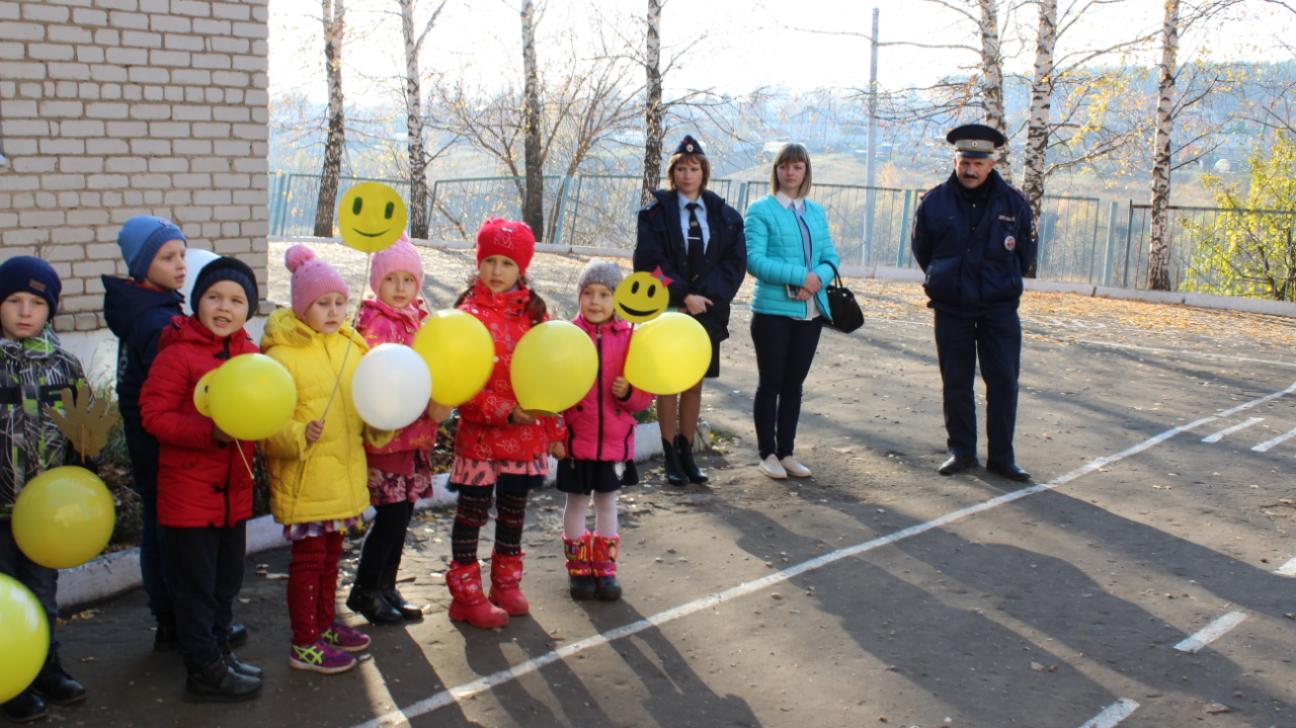 Разработчики: воспитателиМБДОУ детского сада №15 «Ручеек» Рубцова Е.А.; Воронина М.С.                                                                                                            Участники: Педагоги и воспитанники МБДОУ детского сада №15 «Ручеек»Сергач, 2018 г.Цель: привлечение внимания общественности к проблеме детского дорожно-транспортного травматизма.Задачи:- закрепить Правила дорожной безопасности;-учить соблюдать правила безопасного поведения на улице и при переходе через проезжую часть;- формировать самостоятельность и ответственность в действиях ребенка на дороге;- упражнять детей в умении ориентироваться относительно элементов дороги, транспортных средств;- развивать внимание, наблюдательность, память;- развивать коммуникативные навыки, умение свободно вести диалог на заданную тему;- воспитывать культуру поведения на улице;- пропаганда безопасного поведения участников дорожного движения, предотвращение ДТП с участием детей- пешеходов.Пояснительная записка:Безопасность на дороге прежде всего одна из актуальных проблем современного общества…Учитывая уровень  и ритм жизни современного человека вся его жизнь состоит из разъездов и путешествий. Опасность на дороге может поджидать нас на повсюду, поэтому соблюдение правил дорожного движения необходимо знать каждому. Именно поэтому возникла идея о проведении такого рода акции совместно с социальным партнером МО ГИБДД по Сергачскому району, а также при поддержке и участии семейных команд.Все мы живем в обществе, где надо соблюдать определенные нормы и правила поведения, в том числе и в дорожно -транспортной обстановке. Статистика утверждает, что очень часто причиной дорожно-транспортных происшествий становятся именно дети, которые играют вблизи дорог, переходят улицу в неположенных местах. Приводят к этим нарушениям элементарное незнание Правил дорожного движения и безучастное отношение взрослых к поведению детей на дороге. Другой причиной является то, что дошкольники еще в должной степени не умеют управлять своим поведением, у них еще не выработалась способность предвидеть возможную опасность, поэтому они безмятежно выбегают на дорогу. С каждым годом наш город растет и хорошеет. Увеличивается поток транспорта на наших улицах. Пешеходы не всегда чувствуют себя в безопасности. В числе пешеходов и дети. Ребенок – это исследователь, которого интересует улица и все на ней происходящее. И часто, увлеченный чем-либо новым, необычным, он попадает в опасные для жизни ситуации. Сегодня детский сад стремится обеспечить своим воспитанникам качественное, универсальное образование, обеспечить высокий уровень общей культуры, в том числе и культуры поведения на дороге. Однако дети дошкольного возраста – это особая категория пешеходов и пассажиров.Важно, быть образцом культурного, законопослушного поведения на дороге, положительным примером и воспитывать у детей уважение к правилам дорожного движения… Терпеливо, ежедневно, ненавязчиво…  Организаторы акцииМуниципальное бюджетное дошкольное образовательное учреждение детский сад №15 «Ручеек», ГИБДД по Сергачскому району.Участники акцииУчастниками акции являются.  в которую входят:  педагоги МБДОУ детского сада №15 «Ручеек», старший воспитатель., воспитанники подготовительной группы – 18 человек   Сотрудники ГИБДД , родители.Оборудование и материалы: фото и видео камера, смайлики, ладошки, фликиры, воздушные шары, буклеты и жилеты по безопасности.Порядок и сроки проведения акцииСоциально – значимая акция « Мы за безопасную дорогу» проводится в три этапа:1 этап. ( с 09 октября по 11 октября 2018г)Подбор информации, подготовка фликеров; отбор участников, определение тем мероприятий, изготовление буклетов, разучивание речевки и приветствие для водителей.Работа с родителями воспитанников: приобретение воздушных шариков, изготовление смайликов и ладошек, изготовление фликеров на одежду.2 этап. Проведение акции с 09 октября  по 24 октября 2018г3 этап. Фотоотчёт о проведенной акции 24 октября 2018 года.№п/пНазвание мероприятияСроки проведенияОтветственныеПримечания1.Подготовка буклета « Правильный фликер»17.10.2018гСалмина О.А.Сенина Ю.М.Рубцова Е.А.Воронина М.С.2.Подготовка Фликеров ( смайлики, ладошки)15.10.2018гРубцова Е.А.Воронина М.С. и родители воспитанников подготовительной группы.3.Разработать безопасный маршрут от детского сада до остановки и пешеходного перехода на ул.Ульянова д.212 а18.10.2018гСалмина О.А.Сенина Ю.М.Рубцова Е.А.Воронина М.С.4.Проведение  инструктажа по ПДД с участниками акции.19.10.2018гСалмина О.А.Сенина Ю.М.Рубцова Е.А.Воронина М.С.5.Реализация акции « Мы за безопасную дорогу».19.10.2018гСалмина О.А.Сенина Ю.М.Рубцова Е.А.Воронина М.С.6.Организовать Флешмоб « Не будь невидимкой» с детьми старшего дошкольного возраста .19.10.2018гСалмина О.А.Сенина Ю.М.Рубцова Е.А.Воронина М. С.Кокина Л.К.7.Организация встречи с сотрудниками ГИБДД в рамках проведения акции « Засветись! Стань заметней на дороге».10.10.2018гСалмина О.А.Сенина Ю.М.Рубцова Е.А.Воронина М.С.8.Подбор материалов для фото и видео- отчета акции « Засветись! Стань заметнее на дороге».24.10.2018гСалмина О.А.Сенина Ю.М..Рубцова Е.А.Воронина М.С.9.Создание социального видеоролика о проведении акции « Мы за безопасную дорогу».24.10.2018гСалмина О.А.Сенина Ю.М.